บันทึกข้อความ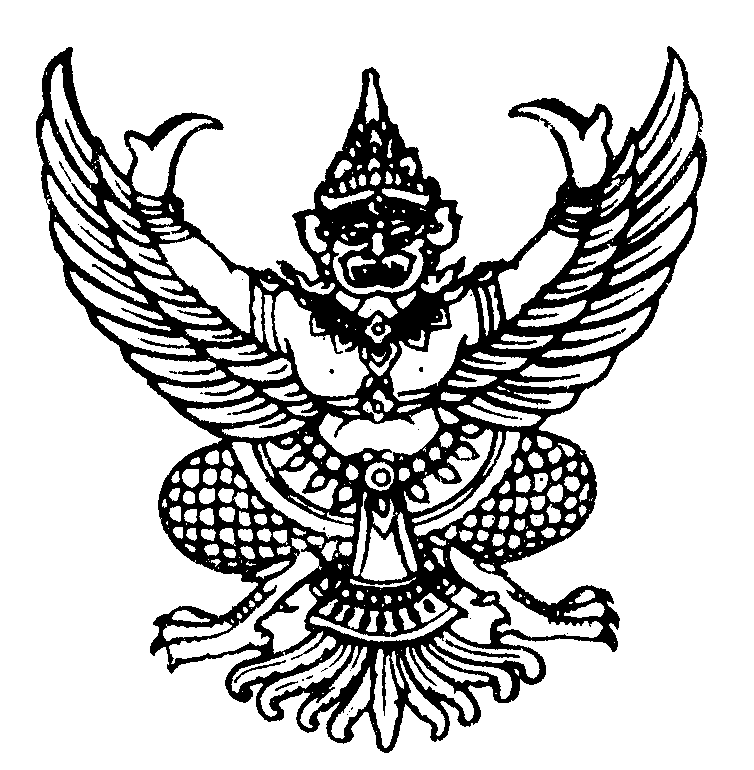 ส่วนราชการ  สำนักงานสาธารณสุขอำเภอบึงโขงหลง ที่ บก๐๐๖๓๓ /				     วันที่          มกราคม  ๒๕๖๖เรื่องขขออนุมัติเดินทางไปราชการในเขตจังหวัดเรียน  ผู้ว่าราชการจังหวัดบึงกาฬ(นายอำเภอบึงโขงหลง)	     เรื่องเดิม      ตามที่ จังหวัดบึงกาฬ โดยสำนักงานสาธารณสุขจังหวัดบึงกาฬ  ได้กำหนดจัดประชุมคณะกรรมการ TO BE NUMBER ONE จังหวัดบึงกาฬ ครั้งที่ ๑/๒๕๖๖ และเชิญคณะกรรมการเข้าร่วม นั้น	          ข้อกฎหมาย                1.ตามระเบียบสำนักนายกรัฐมนตรี ว่าด้วยการอนุมัติให้เดินทางไปราชการ และการจัดประชุมของทางราชการ พ.ศ. ๒๕๒๔ ข้อ ๑๑ (๕)                     2.ตามคำสั่งจังหวัดบึงกาฬ ที่ 4๐8๐/๒๕6๕ ลงวันที่ 2๐ ธันวาคม 256๕   เรื่อง การมอบอำนาจของผู้ว่าราชการจังหวัดบึงกาฬ ให้รองผู้ว่าราชการจังหวัด หัวหน้าหน่วยงานราชการบริหารส่วนภูมิภาค หัวหน้าส่วนราชการส่วนกลาง/รัฐวิสาหกิจ และนายอำเภอ ปฏิบัติราชการแทน ผนวก ซ   ข้อ 1. การวินิจฉัยสั่งการ (3) การอนุญาตเดินทางไปราชการของข้าราชการและลูกจ้างในสังกัด รวมทั้งการอนุมัติให้เบิกจ่ายค่าเบี้ยเลี้ยง ค่าพาหนะ และค่าเช่าที่พัก     ข้อพิจารณา      สำนักงานสาธารณสุขอำเภอบึงโขงหลง พิจารณาแล้ว เห็นควรขออนุมัติให้ ว่าที่ร.ต.จิระศักดิ์ สุวรรณรอด เข้าร่วมการประชุมดังกล่าว ในห้วงวันที่ ๑๒ มกราคม ๒๕๖๖ ณ ห้องประชุมนาคาบุรินทร์ ชั้น ๒ อาคารสำนักงานสาธารณสุขจังหวัดบึงกาฬ มีกำหนด ๑ วัน กระผมขออนุมัติใช้ยานพาหนะในการเดินทาง         โดยรถยนต์โดยสารประจำทาง       โดยเครื่องบิน       โดยรถไฟ        โดยรถตู้รับจ้าง         โดยขออนุมัติใช้รถยนต์ส่วนตัวเดินทางไปราชการหมายเลขทะเบียน.................................         โดยรถยนต์ราชการ ทะเบียนหมายเลข.........................................................และมีความประสงค์        ไม่ขอเบิกค่าใช้จ่ายในการเดินทางไปราชการ                                ขออนุมัติเบิกค่าใช้จ่ายในการเดินทางไปราชการจาก                                     งบประมาณหน่วยงานต้นสังกัด       งบประมาณหน่วยงานผู้จัด      	                  	      งบประมาณโครงการ ......................................................................            ข้อเสนอ	     จึงเรียนมาเพื่อพิจารณา                         				   (จิระศักดิ์  สุวรรณรอด)                                                            นักวิชาการสาธารณสุขชำนาญการ ความเห็นสาธารณสุขอำเภอ        			  คำสั่ง                  เห็นควรอนุมัติ                             	     	 อนุมัติ                  ไม่เห็นควรอนุมัติ                          		 ไม่อนุมัติ                (นายชาญศักดิ์  ครองสิงห์)			               สาธารณสุขอำเภอบึงโขงหลง			       